    Elektrėnų savivaldybėsliteratūros ir meno muziejus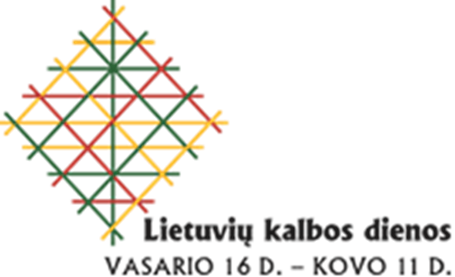 2018-03-02„Kodėl vis dar kaip reikiant nemokame bendrinės kalbos“(Pr. Skardžius, 1937 m.)Respublikinė konferencija2018-03-02Elektrėnai11.30 – 12.00  Dalyvių registracija12.00 Parodos „Šimtmečio žingsnių aidas kalboje ir knygose“ atidarymas12.30  Sveikinimo žodis konferencijos dalyviams:Elektrėnų savivaldybės meras Kęstutis VaitukaitisElektrėnų savivaldybės vicemeras Arvydas VyšniauskasElektrėnų savivaldybės administracijos Švietimo, kultūros ir sporto skyriaus vedėjas Džeraldas DagysValstybinės lietuvių kalbos komisijos pirmininkas Audrys AntanaitisValstybinės kalbos inspekcijos viršininkas Donatas Smalinskas 12.45 – 14.30 Pranešimai Daiva Balčėnienė, Elektrėnų „Ąžuolyno“ progimnazijos lietuvių kalbos mokytoja ekspertė ,,Kalbėti reiškia jausti“   Goda Kelpšaitė, Miglė  Žarnauskaitė, Elektrėnų „Versmės“ gimnazija, 2 b kl. „Kokia yra mums gerai pažįstama, bet ir labai sudėtinga gimtoji mūsų kalba?“Roberta Jerašaitė, Karolis Gaidukovas, Elektrėnų „Versmės“ gimnazija, 2 b kl. „Apie lietuvių kalbą – įdomiau...“                       Gabija Morkūnaitė, Elektrėnų PMC moksleivė „Bendraamžių netaisyklingos kalbos vartojimas internete“Asta Jokšienė, Elektrėnų PMC lietuvių kalbos mokytoja metodininkė „XIX a. pab. epistolinis palikimas kaip istorinis šaltinis“ Laima Ručinskienė, Elektrėnų „Versmės“ gimnazijos lietuvių kalbos mokytoja metodininkė „Skurdi kalba – skurstanti tauta“  14.30 – 14.45  Kavos pertraukėlė14.45.  Pranešimai Audrius Sabaitis, Vievio gimnazija, 2a kl.  „Lietuvių kalbos kelias“Asta BarauskienėSilvija Bielskienė, laikraščio „Elektrėnų žinios“ redaktorėVestina Gudeliauskaitė, Elektrėnų „Versmės“ gimnazija, 2 b kl.„Kuo yra graži lietuvių kalba?“Karina Markina, Donatas Kijanskas, Elektrėnų „Versmės“ gimnazija, 2 b kl. „Apie lietuvių kalbą ir sanskritą...“Vilija Dobrovolskienė, Elektrėnų „Versmės“ gimnazijos lietuvių kalbos mokytoja ekspertė „Ar po 100 metų vis dar kalbėsime lietuviškai?“16.00   Apskritojo stalo diskusija, refleksija 